Приложение № 6 к Административному регламенту Федеральной службы войск национальной гвардии Российской Федерации по осуществлению федерального государственного контроля (надзора) за соблюдением законодательства Российской Федерации в области оборота, утв. приказом Федеральной службы войск национальной гвардии РФ 
от 14 января 2020 г. № 8Актпроверки обеспечения условий хранения (сохранности)                                    оружия и патронов« 27 » декабря 2023 г.Мною, старшим инспектором отдела контроля за оборотом оружия ОЛРР по ЦАО 	Главного управления Росгвардии по г. Москве майором полиции Марков В. А.(должность, фамилия и инициалы должностного лица органа государственного контроля (надзора))Дата проведения проверки: 27.12.2023 г.	проведена проверка обеспечения условий хранения (сохранности) оружия и патронов 	Филиал - 4 отряда ФКУ «Государственного учреждения «ВО Министерства финансов РФ» юридический адрес: 115191 г. Москва, 3-я Рощинская ул. д. 3, стр. 3, фактический адрес места расположения комнаты хранения оружия: г. Москва, ул. Ильинка д. 9, стр. 1.	(полное наименование юридического лица, адрес юридическою  лица в пределах места нахождения юридическою пика)В присутствии начальника охраны по охраняемому объекту Филиала - 4 отряда ФКУ«Государственного учреждения «ВО Министерства финансов РФ»  (фамилия, инициалы руководителя, иного должностного лица или уполномоченного представителя юридического лика)Проверены комната хранения оружия	(наименование места хранения или размещения оружия)предназначенные для хранения оружия и патронов	(цель хранения или размещения оружия и патронов)При этом установлено:Лица, ответственные за сохранность и учет оружия: __	Начальник охраны по охраняемому объекту Филиала - 4 отряда ФКУ «Государственного учреждения «ВО Министерства финансов РФ»	(должности, фамилии, имена, отчества (последнее —при наличии) лиц. реквизиты документе, удостоверяющих личность  гражданина Российской Федерации, кем и ьи1 да выданы, адреса  регистрации по месту жительства, служебные телефоны, реквизиты распорядительною документа, подтверждающего полномочия)Реквизиты документов, разрешающих перемещение и использование оружия и патронов, а также наличие и соответствие учетных данных и записей в книгах учета оружияИмеется документация по учету оружия и патронов в организации	Результаты проверки:Хранение оружия и патронов осуществляется в    В отдельной комнате (КХО)	(отдельной, общей комнате)оконные проемы оборудованы металлическими решетками нет , внутренними ставнями     нет(да, нет)              да	, стены несущие (перегородки), пол, потолок(да,  нет)	(ненужное зачеркнуть)капитальные 	да	, помещение оборудовано сигнализацией 	да	; автономной(да, нет)	(ла, нет)сигнализацией нет с выводом на пульт централизованного наблюдения 	да	(да, нет)	(ла, нет)Описание инженерного и технического оборудования средствами охраны 	Установленная охранно-пожарная сигнализация имеет 2 рубежа охраны, дублирующие источники питания. проводка исполнена в скрытом исполнении. Рубежи охранно-пожарной сигнализации подключены на пульт централизованного наблюдения внутри подразделения. Имеется видеонаблюдение с выводом на мониторы дежурного по зданию. Заключен договор №1/658 от 22.12.2021 г. с УВО ФСВНГ России по г. Москве	(указывается вид и наименование инженерного и технического оборудования средствами охраны, а также технических средств охраны и иных средств
зашиты: количество рубежей, исполнение проводки сигнализации и куда выводится)Наличие дублирующего источника питания сигнализации      да(да, нет)Описание условий размещения оружия и патронов в местах их храненияВ помещении расположено: 3 металлических шкафа ( сейфа) предназначенных для хранения оружия и патронов:Сейф №1 (высота 146 см,	ширина 65 см, глубина 44 см)Сейф №1 (высота 146 см,	ширина 65 см, глубина 44 см)Сейф Ml (высота 146 см,	ширина 65 см, глубина 44 см)Все металлические шкафы имеют толщину не менее 3 мм и закрываются на внутренние замки, различных по секрету, снабжены приспособлениями для опечатывания. Металлические сейфы размешены в помещении не ближе 1,5 м от входной двери. Расстояние перед сейфами обеспечивает возможность беспрепятственного открытия их дверей.	(количество, состояние и размеры запирающихся на замок сейфов, металлических шкафов, пирамид, ящиков, стеллажей, витрин либо отсутствие необходимыхэлементов)Порядок организации пропускного режима соответствует (не соответствует) правилам(ненужное зачеркнуть)оборота оружия.Наличие витрин и стендов (в случае показа, выставки или демонстрации оружия и патронов) 	нет	(да, нет, их количество)На момент проверки на хранении (в пользовании) находятся 58 единиц служебногоштук и 1 единица учебного оружия и 8 шт. учебных оружия. патроны в количестве 6250 патронов к нему.Реквизиты разрешительных документов	Разрешение серии РХИ№ 0220096, выданное 26.01.2022 г. действительное до 26.01.2025г.ОЛРР по ЦАО Главного управления Росгвардии по г. Москве.	(серия, номер разрешительных документов либо лицензии на приобретение или наименование и реквизиты приходно-расходного документа на оружие и патроны, полу-
ченные во временное пользование)Представленное оружие    соответствуют	количеству, указанному в разреши-(соотве1сгвует (не соответствует))тельных документах.По результатам проверки 	не выявлены	нарушения правил оборота оружия(выявлены, не выявлены))_____________________________________________________________________________________________________________________________________________В отношении	Не составлялся	составлен(фамилия, имя, отчество (последнее — при наличии))протокол об административном правонарушении, предусмотренном статьей Кодекса Российской Федерации об административных правонарушениях.4. Предложения по устранению выявленных нарушений:5. Выполнение предложений по результатам предыдущей проверки	выполняется	(дата  проведения и наименование органа, ее проводящего, выполнены ими не выполнены предложения, какие предложения Остались невыполненными)6. Решение по результатам проверки Разрешить дальнейшее хранение и использование(разрешить Дальнейшее хранение оружия и патронов, запретить дальнейшее хранениеоружия	оружия и патронов, изъять оружие и патроны либо опечатать место хранения (размещения) оружия)К акту прилагаются: 	старший инспектор майор полиции В.А. Марков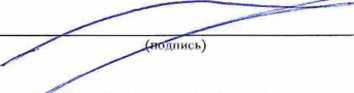 (должность, инициалы, фамилия))
С актом проверки ознакомлен, копию акта получил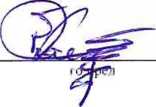 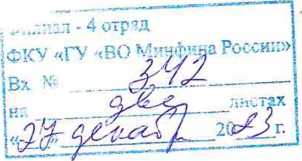 №п/пВыявленные нарушения и их состав либо отсутствие нарушенийПредложения по устранению нарушенийСрокисполнения1.Недостатки не выявлены, условия хранения оружия и патронов соответствуют.